國立臺北大學社會學系碩士在職專班碩士論文指導教授：王小明 教授論文題目論文題目論文題目論文題目：論文題目論文題目研究生：陳一二中華民國一二三年四月謝辭你的謝辭．．．．．．字體12，行距1.15，字體新細明體，內文字體左右對齊考試委員審定書掃描檔，請找助教拿國立臺北大學 　學年度第　學期　 　 學位論文提要ABSTRACTTITLE OF THESIS or DISSERTATION（Centered, all in capitals, single-spaced if more than one line）byCHOU, SU-YEHDecember 2002（Month and year of commencement）ADVISOR(S): Dr. HOU, CHUNG-WENDEPARTMENT: Department of SociologyMAJOR（No more than ten words）： DEGREE（Do not use abbreviations）: MASTER OF SOCIOLOGYBody of abstract starts here.（Times New Roman 12 word type, single spaced throughout, must not exceed 500 words, approximately 1.5 pages）目錄標題字體粗體、置中、新細明體，字體14。字體12，行距1.15，字體新細明體。圖目錄標題字體粗體、置中、新細明體，字體14。字體12，行距1.15，字體新細明體。表目錄標題字體粗體、置中、新細明體，字體14。字體12，行距1.15，字體新細明體。第一章、緒論標題字體粗體、置中、新細明體，字體14。內文開始，開頭可以空兩格，字體12，行距1.15，字體新細明體，內文字體左右對齊。段與段之間可空行可不空行，前後一致即可。第二章、文獻回顧與理論應用標題字體粗體、置中、新細明體，字體14。內文開始，開頭可以空兩格，字體12，行距1.15，字體新細明體，內文字體左右對齊。段與段之間可空行可不空行，前後一致即可。第三章、研究資料／研究方法標題字體粗體、置中、新細明體，字體14。內文開始，開頭可以空兩格，字體12，行距1.15，字體新細明體，內文字體左右對齊。段與段之間可空行可不空行，前後一致即可。第四章、研究結果標題字體粗體、置中、新細明體，字體14。內文開始，開頭可以空兩格，字體12，行距1.15，字體新細明體，內文字體左右對齊。段與段之間可空行可不空行，前後一致即可。第五章、結論與討論標題字體粗體、置中、新細明體，字體14。內文開始，開頭可以空兩格，字體12，行距1.15，字體新細明體，內文字體左右對齊。段與段之間可空行可不空行，前後一致即可。參考文獻標題字體粗體、置中、新細明體，字體14。內文開始，開頭可以空兩格，字體12，行距1.15，字體新細明體，內文字體左右對齊。段與段之間可空行可不空行，前後一致即可。附錄圖表著作權聲明論文題目：********論文頁數：100頁系所組別：社會學系碩士在職專班研究生：王小名指導教授：王大千畢業年月：107.07本論文著作權為林小美所有，並受中華民國著作權法保護。說明：內文的章節名稱、章節數量都可以更改，寫作方向不變，可依同學論文內容做修改。字體大小、行距、字體都可以更改，前後一致即可。質化論文中，引言常使用標楷體。此版為印製用，若是要上傳的論文，請把書背頁拿掉。謝辭可放可不放。印製單面或雙面都可以。封面為淡藍色雲彩紙，可參考下圖。
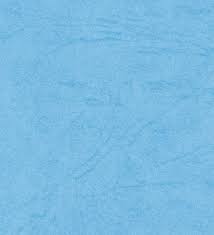 頁碼部分，內文前為羅馬數字頁碼，內文中為阿拉伯數字頁碼。著作權聲明中，論文頁數只計算論文內文；數字需與中文摘要上的論文頁數一致。封面頁最下方日期不能寫數字、要寫國字。國立臺北大學社會學系碩士在職專班碩士論文題目：＊＊＊＊＊＊＊＊＊＊＊研究生：＊＊＊撰論文題目：論文頁數：所組別：社會學系碩士在職專班（學號：）研究生：　　　　　　　　　　指導教授：　　　論文提要內容：　　你的中文摘要，最下面要有關鍵字(詞)，開頭可以空兩格，字體12，行距1.15，字體新細明體，內文字體左右對齊，盡量不要超過一頁。相關提醒可看右方標楷體字體說明。